Утверждаю:директор МКУК «ЦБ им. В.М. Шукшина»__________________Л.А. Щучкина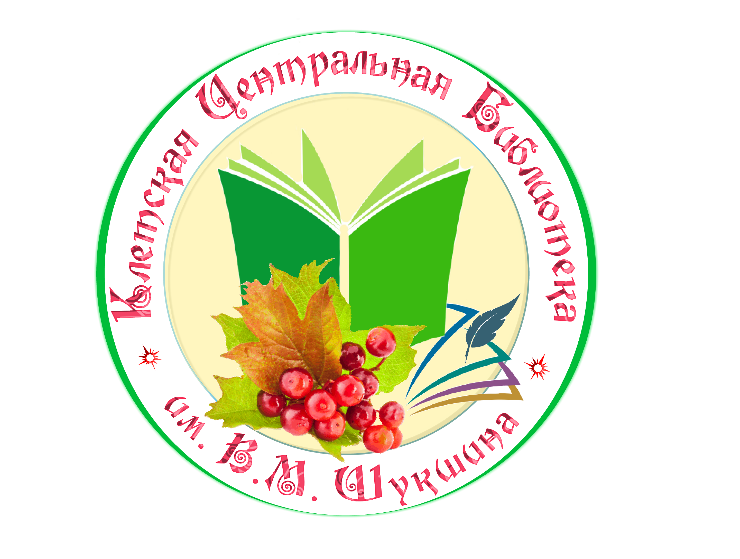 П Л А Нработы библиотек Клетского муниципального районана 2019 годст. Клетская2018 годОсновные задачи в работе библиотеки на 2019 годОдной из главных задач библиотечных сотрудников является привлечение населения кчтению. А этого можно добиться только при правильной организации работы библиотеки.Первостепенной задачей библиотек остается:организация свободного доступа к информационным ресурсам всем категориям пользователей, с учетом интересов и потребностей населения,устранение информационных барьеров, обеспечение оперативности и комфортности получения информации. Важнейшим аспектом деятельности библиотек выступает:осуществление культурно-просветительской деятельности, направленной на удовлетворение духовных, интеллектуальных и культурных потребностей пользователей,расширение рабочего инструментария: методов повышения информационной грамотности пользователей, организации их досуга, а также способов представления информации с целью повышения имиджа библиотеки, как культурно-информационного центра.Основные направления деятельности библиотеки в 2019 году:патриотическое воспитание и формирование гражданской активности, которое включает в себя: воспитание любви и преданности к своему Отечеству; воспитание гордости за принадлежность к великому народу; воспитание уважения к литературному и историческому наследию России;возрождение интереса граждан, в первую очередь молодежи к чтению, расширение доступности произведений классической и современной мировой литературы, возрождение традиций семейногочтения;содействие в формировании благоприятной для продвижения чтения информационной среды и условий доступности людям, полезной для жизни и социально необходимой литературы.Основная   деятельность   библиотек строится   на реализации муниципальных программ, перспективных и тематических планов.Муниципальная программа «Развитие культуры Клетского муниципального района на 2017-2019 гг.»Муниципальная программа «Сохранение казачьей культуры и народных промыслов в Клетском муниципальном районе на 2017-2019 гг.»Муниципальная программа «Профилактика правонарушений на территории Клетского муниципального района на 2016-2019 годы»Муниципальная программа «Формирование доступной среды жизнедеятельности для инвалидов и маломобильных групп населения в Клетском муниципальном районе на 2017-2019 годы»Муниципальная программа «Развитие системы профилактики немедицинского потребления наркотиков, алкоголя и других психоактивных веществ» на территории Клетского муниципального района на 2017-2019 годы»Приоритетные направления библиотечного обслуживания населения в 2018 году:– организация благоприятной среды для обслуживания лиц с ограниченными физическими возможностями;– повышение комфортности библиотечной среды, формирование положительного имиджа библиотеки;– распространение среди населения историко-краеведческих знаний и информации.А также:- продвижение книги и чтения;- художественно-эстетическое воспитание;- гражданско-патриотическое воспитание;- духовно-нравственное воспитание;- правовое просвещение;- формирование толерантного сознания и поведения населения;- пропаганда здорового образа жизни;- экологическое просвещение населения, экология человека.Продвижение библиотеки и библиотечных услуг и др.Сотрудники библиотек Клетского муниципального района для привлечения пользователей используют различные формы библиотечной деятельности. Главным в работе библиотек остается индивидуальный подход к каждому пользователю. Массовая работа библиотек является одним из способов привлечения читателей. Каждое массовое мероприятие имеет цель: привить любовь к чтению, научить правильно, работать с книгой и самостоятельно находить нужную информацию, относиться к чтению как к творческому процессу. Этому способствуют активные формы работы с читателями: викторины, конкурсы, вечера, акции и т.д. Библиотеки будут также использовать в своей работе такие формы библиотечного обслуживания читателей, как: выставки, тематические и фольклорные вечера, мультимедийные презентации и другие формы работы с использованием аудиовизуальной техники. Расширять круг читательских интересов способствуют проводимые в библиотеках района конкурсы по определенным темам, флешмобы, квесты, творческие вечера. В 2019 году библиотеки Клетского района в целях осуществления рекламно-информационной деятельностипланируют:постоянно работать над наиболее полным удовлетворением потребностей пользователей в библиотечных услугах;выпускать листовки, буклеты, памятки для информирования пользователей об услугах, предоставляемых библиотекой;размещать статьи о мероприятиях и поступившей литературе в СМИ;распространять методические материалы, библиографические пособия, памятки,помещать материалы о деятельности МКУК «ЦБ имени В.М. Шукшина» на сайте администрации Клетского муниципального района, на официальном сайте ЦБ, в социальной сетиОдноклассники, на сайте Министерства культуры РФ через портал АИС.Социологические исследования (изучение информационных потребностей пользователей, спрос, отношение к книге и чтению и т.д.).Востребованность библиотек в современных условиях во многом зависит от их работы, от умения оперативно реагировать на потребности, учитывать изменения в социальной структуре населения и строить свою деятельность на основе изучения интересов, запросов пользователей библиотек, а также прогнозировать проблемные ситуации, находить пути их решения для того, чтобы деятельность библиотек была успешной.Социологический подход необходим для осмысления реального места библиотеки вообще и каждой библиотеки в частности в постоянно меняющейся социокультурной среде.                                                                                                                                                                               В 2019 году ЦБ им. В.М. Шукшина планирует продолжить один раз в квартал с помощью анкетирования проводить мониторинг изучения мнения населения о качестве муниципальных услуг по предоставлению библиотечного обслуживания.КРАЕВЕДЧЕСКАЯ, СПРАВОЧНО-БИБЛИОГРАФИЧЕСКАЯИ ИНФОРМАЦИОННАЯ ДЕЯТЕЛЬНОСТЬ.Краеведческая справочно-библиографическая деятельность направлена на обслуживание читателей и предоставление библиотечно-библиографических услуг в получении информации: предоставление пользователям полной информации о крае, консультации пользователям по поиску в каталогах, подбор тематической информации, выполнение краеведческих библиографических справок.Краеведческая библиографическая работа библиотек осуществляется с учетом общих требований, предъявляемых сегодня к библиографической деятельности. В современных условиях работа в данном направлении ориентирована не только на выполнение определенных запросов пользователей, но и на выявление и формирование читательских интересов, на воспитание культуры чтения, на руководство чтением. Поэтому и в библиографической работе, как и во всех других формах обслуживания пользователей, планируется учет социально-психологических особенностей читательских групп, цель и характер чтения, специфика различных методов пропаганды литературы.Для достижения целей краеведческой деятельности библиотеки района планируютпродолжить в течение года:выявление источников краеведческих документов из местных изданий по своей территории и сосредотачивать их в своих фондах;формировать систему краеведческих, библиографических пособий, буклетов, папок местных изданий;осуществлять СБО пользователей;оказывать методическую помощь в СБО библиотекам района.Справочно-библиографическая и информационная деятельностьСправочно-библиографическая и информационная работа – важнейшие направления деятельности любой библиотеки, независимо от ее статуса. Библиотеки Клетского муниципального района продолжают осуществлять библиографическую деятельность, не смотря на негативные тенденции объективного характера, общие для современного состояния библиотечного дела: отсутствие должного комплектования и смещение приоритетов в библиотечной деятельности на массовую работу.В рамках справочно-библиографического обслуживания в 2019 году поставлены следующие задачи:                                                                                                                              - поддерживать имидж ЦБ как районного информационного и справочного центра;              -повышать качество и релевантность справочно-библиографического обслуживания;-  раскрывать и популяризировать фонды библиотек посредством традиционных и новых форммассового, коллективного и индивидуального информирования;                                       - регулярно отслеживать изменения в методиках библиографической деятельности, распространять передовой опыт библиотек, своевременно создавать новые, корректировать и редактировать устаревшие методики и инструкции.В 2019 году запланированы следующие мероприятия по справочному обслуживанию:Библиографическое информированиеВ рамках библиографического информирования в 2019 году поставлены задачи:–  раскрывать и популяризировать фонды библиотек посредством традиционных и новых форм массового, коллективного и индивидуального информирования.В 2020 году запланированы следующие информационные мероприятия:   В библиотеке планируется составление  библиографических списков литературы различной тематики.  Оформление книжных закладок, проспектов, памяток будет способствовать раскрытию фонда библиотеки, привлечению внимания читателей к актуальным темам.Методическая деятельностьОсновные задачии направления деятельности:- методическое обеспечение работы библиотек района.- планирование и отчетность.- методическое обеспечение реализации целевых программ.- внедрение инновационных методов работы - составление организационно-библиотечной документации.- оказание практической помощи библиотекам-филиалам.-расширение сферывлияния библиотеки в общественной жизни района, углубление связи, сотрудничества с различными учреждениями и организациями.-активизация деятельности библиотек в областных и районных конкурсах.Организационно-методическая деятельность.1.Планово-отчетная деятельность2. Инновационная деятельность3. Повышение квалификации библиотечных работников.4. Школа для начинающих библиотекарей5. Консультационно-методическая деятельностьОрганизация культурно-просветительских мероприятий для различных категорийпользователей по отдельным направлениямПлан массовых мероприятийПримечание: обозначенные мероприятия и даты мероприятий не являются фиксированными, в зависимости от тех или иных обстоятельств сроки реализации и формы мероприятий могут быть изменены, могут быть проведены и незаявленные мероприятия.Гражданско -патриотическое воспитаниеБиблиотечное краеведениеЭкологическое просвещение населения, экология человекаБиблиотека и семьяРабота с социально-незащищенными группами населенияБиблиотека – территория толерантностиДуховно-нравственное воспитаниеХудожественно-эстетическое воспитаниеРабота любительских объединений и клубов по интересамМетодист МКУК «ЦБ им. В.М. Шукшина»				         П.В. ШишлинаНаименование мероприятияВремя и место проведенияОтветственныеВести ежедневное справочное обслуживание пользователей библиотеки посредством карточных каталогов, справочно-правовой системы Консультант Плюс, ресурсов интернета.в течениегодаЦБ им. В.М. ШукшинаВести справочное обслуживание населения по телефону по разовым запросамв течениегодаЦБ им. В.М. ШукшинаВести ежедневный учет справочного обслуживания по видам справок, по темам запросов, по источникам их выполненияв течениегодаЦБ им. В.М. ШукшинаВыполнение справок. В целях улучшения качества справочного обслуживания читателей-детей и руководителей детским чтением, продолжить ежемесячный учет справок. Учет запросов и справок вести по листу учета справочно- библиографического обслуживания. в течениегодаЦБ им. В.М. ШукшинаНаименование мероприятияФорма проведенияВремя и место проведенияОтветственныеИндивидуальное информирование.Вести текущее индивидуальное информирование специалистов сельских библиотек попрофессионально-значимым темамВ течение годаЦБ им. В.М. Шукшина«Занимательная библиография»«Край в потоке информации»«Использование библиографических пособий при выборе литературы»День библиографииВ течение годаЦБ им. В.М. Шукшина,ДБ им. Н.А. КелинаКременская с/б,Верхнебузиновская с/б.«Ай, да книжка! Прочитай и удивись!»Экран прочитанных книгВ течение годаДБ им. Н.А. Келина«Чудесная страна библиотека», «В гости мы идем в книжный дом».Цикл экскурсий для дошкольников и школьниковВ течение годаДБ им. Н.А. Келина«Новинки на книжной полке»Выставка-обзорЯнварьЦБ им. В.М. Шукшина«Сокровища книжных полок»Медиа - урокЯнварьДБ им. Н.А. Келина  «Памятные даты истории России»  Календарь знаменательных датФевральВо всех библиотеках«Молодёжный мир»: по страницам периодикиПресс-драйвФевральВерхнечеренская с/б«200 огненных дней и ночей»: к 76-летию победы в Сталинградской битвеДень краеведческой библиографииФевральРаспопинская с/б«Земляки – участники и герои ВеликойОтечественной войны»  Библиотечно-библиографическая беседаФевральМанойлинская с/б«Прикоснись сердцем к подвигу: литература о Великой Отечественной войне»Аннотированный список литературыФевральКременская с/б«Библиотека – молодым читателям»Библиографическая играМартЦБ им. В.М. Шукшина«Правила безопасного Интернета для детей»Информ-листовка  МартДБ им. Н.А. Келина«Библиотека – навигатор  в  море  информации»Урок-беседаАпрельВо всех библиотеках«Информационная культура личности -  нужна ли она?» (с использованием компьютерной презентации в POWER  POINT)Урок-познаниеАпрельЦБ им. В.М. Шукшина«В сердцах и  книгах -память  о  войне»Библиотечно-библиографическая беседаМайВерхнечеренская с/б«Словарь – это Вселенная в алфавитном порядке»Библиотечно-библиографическая играМайКременская с/б«История родного слова. От Кирилла и Мефодия до наших дней»Библиографический урокМайПерекопская с/б«Из нас слагается народ»Обзор книгИюньКременская с/б«Традиции. Духовность. Возрождение»Интерактивный библиотечный урокИюньЦБ им. В.М. Шукшина«Преуспевает владеющий информацией» Урок библиографииИюньВерхнебузиновская с/б«А у сказки тихий голосок» Библиографический обзорИюньРаспопинская с/б«Да здравствует чтение! Что может быть лучше, чем с книгой общение!»Выставка-советИюльДБ им. Н.А. Келина«Краеведческий калейдоскоп»Книжная выставка-обзорИюльРаспопинская с/б«Справочная литература для выпускников»Библиографический урокИюльЦБ им. В.М. Шукшина«100 советов на здоровье»Устный журналАвгустЗахаровская с/б«Русь героическая»  Библиографический час Август,ЦБ им. В.М. ШукшинаКалмыковская с/б Перекопская с/бМанойлинская с/б«Уроки Деда Краеведа»Краеведческий библиографический обзорАвгустДБ им. Н.А. Келина«Женские лица российской прозы»Час информацииСентябрьЗахаровская с/б«Библиотека и молодёжь: с книгой в будущее»Книжная выставкаСентябрьЦБ им. В.М. Шукшина«Информация. Уверенность. Успех»Информационный калейдоскопСентябрьПерелазовская с/б«Книги против наркотиков»Час правовой информацииСентябрьВерхнечеренская с/б«Журнальная карусель»День периодикиСентябрьВерхнебузиновская с/б«Я живу на земле Волгоградской…»Библиотечный урокОктябрьЦБ им. В.М. Шукшина«Неразлучные друзья – папа, мама, книга, я»Час полезной информацииОктябрьДБ им. Н.А. Келина«Книжный дозор»Обзор забытых книгОктябрьКременская с/б«О новом, интересном – в журналах и газетах».Обзор периодикиНоябрьДБ им. Н.А. Келина«Здесь край моих отцов и дедов»Литературно – краеведческий часНоябрьЦБ им. В.М. Шукшина«Ваш виртуальный мир»(Интернет-ресурсы для людей с ограниченными возможностями)Информационный буклет  НоябрьВо всех библиотеках«Через книгу к миру и согласию» Книжная выставкаНоябрьМанойлинская с/б«В мир знаний через библиотеку»Информ - ревюНоябрьКременская с/б«Рациональные методы работы с книгой»День библиографииНоябрьКалмыковская с/б«Любовью к родине дыша»Час краеведческой информацииНоябрьВерхнебузиновская с/б«Книга и библиотека в жизни человека!»Информационно-познавательный урокДекабрьДБ им. Н.А. Келина«Новинки православной литературы»Библиографический обзорДекабрьКалмыковская с/б«Информационная культура личности»Урок-познаниеДекабрьВерхнечеренская с/бНаименование работыСроки исполненияСоставление ежемесячных плановКаждый текущий месяцСоставление тематических планов и справокКаждый кварталСоставление годового плана, отчетаДекабрь, январьНаименование работыСроки исполненияВыявление передового опыта и использование его в системе повышения квалификацииВ течение года.Обмен опытом «Библионаходка»В течение годаКонкурс буктрейлеров «Книга в кадре»Июль-сентябрьИнформационное наполнение страниц сайта ЦБВ течение годаФормаТемаСрокОтветственныйСеминар«Отчётность библиотек за 2018 г. Статистика и аналитическая информация»ЯнварьМетодист МКУК «ЦБ им. В.М. Шукшина»Семинар«Библиотека как информационный центр поддержки и развития туризма»ИюньМетодист МКУК «ЦБ им. В.М. Шукшина»Семинар«От экологического просвещения —к экологической культуре»СентябрьМетодист МКУК «ЦБ им. В.М. Шукшина»КонсультацииГрупповые и индивидуальные консультации по различным аспектам библиотечной деятельностиВ течение годаМетодист МКУК «ЦБ им. В.М. Шукшина»Практикумы«Организация и ведение картотек»«Расстановка книжного фонда»ФевральДекабрьМетодист МКУК «ЦБ им. В.М. Шукшина»Производственные совещания«Библиотека –территория чтения»«Работа библиотек по экологическому воспитанию»«Планирование и отчетность»МартИюньОктябрьДиректор МКУК «ЦБ им. В.М. Шукшина»ФормаТемаСрокОтветственныйИндивидуальныеконсультации«Задачи и принципы работы с читателем»:обслуживание читателей в библиотеке;учет работы по обслуживанию читателей;индивидуальная работа с читателем;библиотечный фонд: формирование и организация работы;справочно-библиографический аппарат библиотеки;основы библиотечной каталогизации; выставочная деятельность библиотек.В течение годаМетодист МКУК «ЦБ им. В.М. Шукшина»№Наименование  работыСрокиисполненияОтветственные1Оказание методической помощи библиотекам сельских поселенийВесь периодДБ, ЦБ2.Методические рекомендации: редактирование каталогов, маркетинговая деятельность библиотек в современных условиях, совершенствование справочно-библиографической работы.Весь периодДБ, ЦБ3Издательская деятельность: календарь знаменательных и памятных дат на 2019 год, информлистки "Сегодня методист предлагает»; информационно-библиографические пособия малой формы, презентациии другиемультимедиа-продукты.Весь периодДБ, ЦБ, 4.Выполнение справок по запросам пользователейВ течение годаЦБ5.Ведение журнала учёта библиографических справокВ течение годаЦБ6.Пресс-папки;«Здесь связь времен, здесь времени дыханье» «Библиотека в зеркале прессы»«Вечный след Афганской войны»«Берегини богатства духовного»В течение годаЦБНаименование мероприятияФорма проведенияВремя  проведенияОтветственные«900 дней мужества»(75 лет со дня полного освобождения Ленинграда от немецко-фашистских захватчиков)Литературная витринаЯнварьЦБ им. В. М. Шукшина«Не покорённый - Ленинград!»Патриотический часЯнварьДБ имени Н.А. Келина«Был город фронт – была блокада» (75 лет с начала операции по снятию блокады Ленинграда)Урок мужества и патриотизмаЯнварьПерелазовская с/б«Имеем права, знаем обязанности, помним об ответственности»Актуальный диалогЯнварьЦБ им. В. М. Шукшина«Вы, в битве Родину спасли!», (к 75-летию Сталинградской битвы).Урок мужестваФевральДБ имени Н.А. Келина«Горячий снег Великой Победы»Литературная композицияФевральЦБ им. В. М. Шукшина«Армейская академия»Конкурсно-игровая программаФевральДБ имени Н.А. Келина«Их славы не померкнет свет»Урок памятиФевральПерелазовская с/б«Мужчин святое право – Отчизну защищать!»Тематическая программаФевральЕвстратовская с/б«Великий подвиг Сталинграда»Час историиФевральВерхнечеренская с/б«Афганистан. Без права на забвение…»Встреча поколенийФевральЦБ им. В. М. Шукшина«Колокола памяти Афганистан» (30 лет вывода советских войск республики Афганистан)Устный журналФевральПерелазовская с/б«Афганистан наша память и боль»Урок патриотизмаФевральКалмыковская с/б«…И слово благодарности тебе скажу»Цикл встреч с ветеранами ВОВ и тружениками тылаФевральЦБ им. В. М. Шукшина«Память нетленная»Вечер памяти воинов-интернационалистов ФевральКременская п/б«Юноша становится воином»Час мужестваФевральРаспопинская с/б«Осколки в сердце детей Сталинграда»Урок мужестваФевральПерекопская п/б«Был он мужеством Отчизны наделен…»Познавательный часМартКременская п/б«Я полноправный гражданин»Правовой навигаторАпрельЦБ им. В. М. Шукшина«Память о войне вам книга оживит»Выставка-просмотрАпрельВерхнебузиновская п/б«По лабиринтам права».Мульти-медийное путешествиеАпрельДБ имени Н.А. Келина«Живем и помним!»Литературно-поэтический блиндажМай ДБ имени Н.А. Келина«Была весна-весна Победы!»Книжная выставкаМайЗахаровская с/б«Сирень Победы»Литературно-музыкальная композицияМайКалмыковская с/б«Страницы книг расскажут о войне»Выставка-обзорМайКременская п/б«И пусть ликует май победный»Праздничная концертная программаМайКременская п/б«И стоят обелиски на родимой земле»Виртуальная экскурсияМайВерхнечеренская с/б«Как хорошо на свете без войны»Встреча трех поколений к 75-летию победы в ВОВМайЦБ им. В. М. Шукшина«Нам жить и помнить»Час памяти ко Дню ПобедыМайВерхнечеренская с/б«Славься, Отечество наше»Поэтический вернисаж ко Дню РоссииМайВерхнебузиновская п/б«Поклонимся солдатам Победы»Тематический вечер, ко Дню ПобедыМайЕвстратовская с/б«Подвиги, застывшие в камнях»Урок памятиМайВерхнечеренская с/б«Когда стою у вечного огня».Торжественно-траурный митингИюньДБ имени Н.А. Келина«Пускай давно окончена война»Урок мужества ко Дню памяти и скорбиИюньКалмыковская с/б«Чтоб снова на земной планете не повторилось той войны»День памяти и скорбиИюньКременская п/б«Подвиги героев навек для внуков святы»Цикл беседИюньВерхнебузиновская п/б«Отечество моё - Россия»12 июня 2018 года - День России.Литературно-музыкальная композицияИюньЦБ им. В. М. Шукшина«Помни, не забудь»Тематическая программа, посвященная Дню памяти и скорбиИюньВерхнечеренская с/б«Июньский рассвет сорок первого года».22 июня 2018 года – Памятная дата России: День памяти и скорбиИсторический экскурсИюньЦБ им. В. М. Шукшина«Ты – гордость наша, флаг России!»Патриотический часАвгустДБ имени Н.А. Келина«Мы вместе под флагом России!»Книжно-иллюстративная выставкаАвгустПерелазовская с/б«Праздник белых журавлей»Урок историиОктябрьКременская п/б«Россия единством сильна»ВидеолекторийНоябрьЦБ им. В. М. Шукшина«Сила России в единстве народа»Час историиНоябрьРаспопинская с/б«Твои права от «А» до «Я»Информационный часНоябрьДБ имени Н.А. Келина«Закон обо мне, и я о законе»Правовая викторинаДекабрьРаспопинская с/б«Нам есть, чем гордиться, нам есть что беречь»Экскурс в историюДекабрьРаспопинская с/б«Героями не рождаются».Урок мужестваДекабрьДБ имени Н.А. КелинаНаименование мероприятияФорма проведенияВремя  проведенияОтветственные «Имена и память здешних мест»Литературные чтения по истории донского казачестваЯнварь-февральЦБ им. В.М. Шукшина«Я хутор свой люблю и восхваляю»Вечер поэзииФевральПерекопская п/б«Навечно в памяти горящий Сталинград и подвиг русского солдата»Торжественный митингФевральКременская п/б«Победный марш Сталинграда»Литературно-музыкальная композицияФевральКременская п/б«О малой родине стихами…»Праздник поэзииМартПерелазовская с/б«Мой край задумчивый и нежный»Литературное путешествиеМартДБ имени Н.А. Келина«Рождённый летать»Литературная гостиная, посвященная подвигу советского лётчика-аса А.И. Маресьева АпрельКалмыковская с/б«Помолчим у истории, бронзою, ставшей»Видео-панорамаАпрельПерелазовская с/б«Благословенный отчий край»Перекресток мнений по краеведениюАпрельВерхнечеренскаяс/б«Мой край родной – моя история живая»Историко-литературная экспедицияМайДБ имени Н.А. Келина«Свидетельства подвига»Беседа о памятниках ВОВМайВерхнебузиновская п/б«Казак лихой и бравый»Тематический вечер, посвященный 105-летию со дня рождения кавалера 3-х орденов славы, казака х. Евстратова Зерщикова Василия АндреевичаМайЕвстратовская с/б«В том краю, где ты живешь»Литературная викторинаИюньРаспопинская с/б«Свет памяти»Тематическая программа, посвященная памяти всех репрессированных и замученных казаковИюньЦБ им. В.М. Шукшина«Славный путь казака»Тематический вечер, посвященный 95-летию со дня рождения Елисеева П.И.ИюньЕвстратовская с/б«Посмотри, как хорош, край, в котором ты живешь!»Видео путешествиеИюльДБ имени Н.А. Келина«Красоту творим руками»Выставка-демонстрация творческих работ земляков Июль Перелазовская с/б«Люблю тебя, моя Станица!»Библио-панорамаСентябрьДБ имени Н.А. Келина«Святая, как хлеб, деревенька моя»День хутораОктябрьКалмыковская с/б«Таланты казачьего края»Краеведческий урок-вернисажОктябрьДБ имени Н.А. Келина«Здесь родины моей начало» (по произведениям местных авторов).Литературно-историческое ревюНоябрьДБ имени Н.А. Келина«Фронтовые подвиги наших земляков»Час памяти и мужестваНоябрьДБ имени Н.А. Келина«Станичные портреты»Час краеведенияНоябрьЦБ им. В.М. Шукшина«Ковал победу край донской»Литературно-исторический конкурсНоябрьЦБ им. В.М. Шукшина«Пройдём дорогами Победы!»Краеведческий урокНоябрьДБ имени Н.А. Келина«Им выпала честь прикоснуться к победе».Экскурсия по аллее героевНоябрьДБ имени Н.А. Келина«День матери казачки»Тематическая программаДекабрьЦБ им. В.М. ШукшинаНаименование мероприятияФорма проведенияВремя  проведенияОтветственные «Не ломай свою судьбу»Устный журнал, посвященный наркоманииМартЦБ им. В.М. Шукшина«Вода – это жизнь!» (к всемирному дню воды)Час интересных сообщенийМартДБ имени Н.А. Келина«Разноцветная планета»Экологический обзорМартКременская п/б«За твою судьбу, Земля, мы все в ответе!»Экологический часАпрельДБ имени Н.А. Келина«Космос поразительный и загадочный» (к дню космонавтики).Виртуальное путешествиеАпрельДБ имени Н.А. Келина«Счастье первых шагов в космос»Литературно-познавательная играАпрельВерхнебузиновская п/б«Здоровье сгубишь, новое не купишь»Познавательная программаАпрельКременская п/б«Первый навсегда»Исторический экскурс, посвященный 85-летию летчику-космонавту Юрию Алексеевичу Гагарину АпрельЦБ им. В.М. Шукшина«Соблазн велик, но жизнь дороже»Перекресток мненийАпрельЦБ им. В.М. Шукшина«Будь природе другом!»Экологическая беседа с элементами викторины, в рамках международного дня матери-землиАпрельКалмыковская с/б«День здоровья!»Конкурсно-игровая программа, посвященная всемирному Дню здоровьяАпрельМелоклетская с/б«Здоровье, самочувствие и вредные привычки»Экспресс-информация ко всемирному Дню здоровьяАпрельВерхнечеренская с/б«Занимательно-любознательно»Час информацииАпрельКременская п/б«И вечная природы красота».Видео путешествиеМайДБ имени Н.А. Келина«От чистой станицы – к зеленой планете»АкцияМайКременская п/б«Не пробовать, не начинать»Беседа о вреде курения.МайВерхнебузиновская п/б«Я никогда не буду курить»Викторина о вреде куренияМайРаспопинская с/б«Чтобы не умереть молодым»Беседа о наркоманииИюньВерхнебузиновская п/б«Предупрежден – значит вооружен»Профилактическая беседаИюньКременская п/б«Умники и умницы»Экологическая играИюньПерелазовская с/б«Наркомания – дорога в никуда»Урок ЗОЖИюньПерелазовская с/б«Живи, родник!»Экологический десант по очистке колодцев и родниковИюльЕвстратовская с/б«В здоровом теле здоровый дух»Информационный часИюльЗахаровская с/б«Здоровье – драгоценный дар»АкцияИюльЦБ им. В.М. Шукшина«Цветов таинственная сила»Литературная викторинаАвгустРаспопинская с/б«Не шути с огнем»Конкурсно-игровая программа по основам безопасности жизнедеятельностиАвгустВерхнечеренская с/б«Не болей и будь красив»Урок здоровьяАвгустРаспопинская с/б«Голубое украшение России» (о реках, морях, океанах).Игра-путешествиеСентябрьДБ имени Н.А. Келина«Чудеса в консервной банке»Мероприятие, посвященное осенним заготовкам.СентябрьКременская п/б«Разноцветная палитра живой природы нашего края»ФотовыставкаСентябрьПерелазовская с/б«Пристрастия, уносящиежизнь»Актуальный диалогСентябрьЦБ им. В.М. Шукшина«С грядки на стол»Час полезных советовСентябрьВерхнечеренская с/б«Дорога в пропасть»Беседа о вреде употребления алкоголя, наркотиков и куренияОктябрьМелоклетская с/б«Пословицы и поговорки о природе и о временах года»Час познанийОктябрьКременская п/б«Курительные смеси, их влияние на здоровье»Проблемный часОктябрьВерхнечеренская с/б«Экологический патруль»Фотоконкурс самых загрязненных мест хутораОктябрьЗахаровская с/б«Ах, эти милые создания!» (к всемирному дню защиты животных).Игровая программаОктябрьДБ имени Н.А. Келина«Загадки в лесу на каждом шагу»Экологический турнирНоябрьВерхнечеренская с/б«Отведи беду»Информационный час, посвященный Дню борьбы со СПИДомДекабрьВерхнечеренская с/б«Елочка, не гори!»Учебная пятиминутка по правилам пожарной безопасности перед наступающими праздникамиДекабрьВерхнечеренская с/бНаименование мероприятияФорма проведенияВремя  проведенияОтветственные «Знать, чтобы уберечь»Беседа с родителями о наркоманииЯнварьВерхнебузиновская п/б«Вместе читаем, дружно живем»Семейный праздникФевральВерхнечеренская с/б«От семьи тропинка к роду и народу»Познавательная игровая программаМайКременская п/б«Моя семья»Утренник, посвященный всемирному Дню родителейИюньМелоклетская с/б«Солнечный круг»Праздник, посвященный Дню защиты детейИюньКалмыковская с/б«Детство – сказочная страна»Праздник, посвященный Дню защиты детейИюньВерхнебузиновская п/б«Почитаем, поиграем, отдохнем, время с пользой проведем»Литературный час на природеИюньВерхнечеренская с/б«Остров семейных сокровищ»Литературно-игровая программаИюльДБ имени Н.А. Келина«Союз любви и вечности святой»8 июля - Всероссийский день семьи, любви и верностиЛитературно-музыкальная композицияИюльЦБ им. В. М. Шукшина«Любимой женщины глаза – мужчин всегда благословляют»Тематический вечерИюльРаспопинская с/б«Семью сплотить сумеет мудрость книг».БеседаАвгустДБ имени Н.А. Келина«Неразлучные друзья – папа, мама, книга, я!»Минуты радостного чтенияОктябрьКременская п/б«Образ матери – великая тема искусства»Литературный вечерНоябрьПерелазовская п/б«Папы разные важны, папы всякие нужны»Конкурсная программа ко Дню отцаНоябрьКалмыковская с/б«Мамино сердце – хрустальная чаша»Праздничный концерт, посвященный Дню материНоябрьКалмыковская с/б«Для тебя, моя любимая»Праздничная программа, посвящённая Дню матери Ноябрь Мелоклетская с/б«Праздник ласки, красоты, надежды»Театральная программа к Дню материНоябрьПерекопская п/бНаименование мероприятияФорма проведенияВремя проведенияОтветственные «Читаем, творим, играем!»Аукцион творческих идей(мероприятие для детей с ограниченными возможностями)МартДБ имени Н.А. Келина «Когда мы были молодые»Вечер отдыхаМайРаспопинская с/б«Ах, сколько чуда в этих сказках!»Литературный поединок(мероприятие для детей с ограниченными возможностями)ИюньДБ имени Н.А. Келина«Здесь оживут герои сказок» (изготовление фигурок героев из разных сказок, настольный театр)Мастер-класс(мероприятие для детей с ограниченными возможностями)Июнь-августДБ имени Н.А. Келина«Днем мудрости зовется этот день»Библиотечные посиделкиОктябрь Перелазовская с/б«Почему у бабушки вкусные оладушки»Посиделки ко Дню пожилых людей.ОктябрьКалмыковская с/б«Пусть осень жизни станет чутьтеплей»Литературно-музыкальная гостинаяОктябрьЦБ им. В. М. Шукшина«Чтобы сердцем и душой были молоды!»День пожилого человекаОктябрьЕвстратовская с/б«Вашей жизни осень золотая»День пожилого человекаОктябрьВерхнебузиновская п/б«Капели звонкие стихов»Час поэзии(мероприятие для детей с ограниченными возможностями)ОктябрьДБ имени Н.А. Келина«Вальс листопада»Вечер отдыхаОктябрьВерхнечеренская с/б«Согреть теплом своей души»Акция ко Дню пожилого человекаОктябрьВерхнечеренская с/б«Дорогие, мои старики»Праздничная программаОктябрьРаспопинская с/б«Мы желаем счастья вам!»Праздничная программа ко Дню пожилых людей Октябрь Мелоклетская с/б«Мои года мое богатство»Музыкальные посиделкиОктябрьПерекопская п/б«Спешите делать добрые дела»Мероприятие, направленное помочь людям пожилым, одиноким и с ограниченными возможностямиНоябрьВерхнечеренская с/б«Чтение доступно всем»Информационный час, в рамках Международного дня инвалидовДекабрьЗахаровская с/бНаименование мероприятияФорма проведенияВремя проведенияОтветственные «Давайте не будем словами браниться»Урок добротыФевральКременская п/б«Мир без насилия»Мероприятие, посвященное противодействию терроризма и экстремизмаАкцияМартЦБ им. В. М. Шукшина«Через книгу к миру и согласию»БеседаАпрельДБ имени Н.А. Келина«Мир такой большой и разный…» (о народах РФ, традициях, культуре).Познавательно-игровая программаИюнь ДБ имени Н.А. Келина«Терроризм угроза XXI!»Урок гражданственностиСентябрьДБ имени Н.А. Келина«Черный сентябрь в Беслане»Час памятиСентябрьПерелазовская с/б«Толерантность – путь к миру и личности»Круглый столСентябрьЦБ им. В. М. Шукшина«Память народа культура хранит»Тематическая программаСентябрьЦБ им. В. М. Шукшина«Здесь боль живет и ныне: Беслан» Час памятиСентябрьКременская п/б«Мирная Россия - жизнь без войны и террора»АкцияОктябрьЦБ им. В. М. Шукшина«Давайте уважать друг друга»Тренинг ко Дню толерантностиНоябрьВерхнечеренская с/б«Навстречу друг другу» Час информацииНоябрьКременская п/б«Мы, встречаясь, говорим непременно «Привет!»Урок нравственностиНоябрьКременская п/б«Путешествие в страну толерантности»Познавательно-развлекательная играНоябрьКалмыковская с/б«Поступок рождает судьбу»Актуальный диалогДекабрьЦБ им. В. М. Шукшина«Навстречу друг другу» Информационный часо разнообразии культурДекабрьДБ имени Н.А. Келина«Перекрестки национального искусства»Широкий просмотр литературыДекабрьЦБ им. В. М. ШукшинаНаименование мероприятияФорма проведенияВремя  проведенияОтветственные «Свет рождественской звезды»Час духовностиЯнварьКалмыковская с/б«Колядки – рождественские святки!»Праздничная программаЯнварьРаспопинская с/б«Рождественской сказки начало»Рождественские посиделкиЯнварьДБ имени Н.А. Келина«Тайны святой воды»Час духовностиЯнварьКалмыковская с/б«Колядки»Крещенские посиделкиЯнварьПерекопская п/б«Зимние праздники на Руси - от Рождества до Крещения»Святочные посиделкиЯнварьЦБ им. В.М. Шукшина«Твой святой покровитель».Урок-беседаФевральДБ имени Н.А. Келина«Здравствуй, госпожа Масленица»Выставка-рецептФевральЦБ им. В.М. Шукшина«Масленица идет, блин да мед несет»Музыкально-развлекательная программаФевральПерекопская п/б«Гуляй, Масленица»Фольклорный праздникФевральКалмыковская п/б«Давайте церковную книгу откроем»Всероссийский день православной книгиМартКалмыковская с/б«Иоанн. Златоуст…Святое имя в простых устах»Православный календарь. День православной книги.МартЦБ им. В. М. Шукшина«Пасхальные колокола».Православный урокАпрельДБ имени Н.А. Келина«И лик святой нам душу греет»Час православияАпрельВерхнечеренская с/б«Духовный отец России» Час православия, посвященный 705-летию со дня рождения Сергия РадонежскогоМайПерелазовская с/б«Путь православия»Литературная витринаИюньЦБ им. В. М. Шукшина«Ждёт в гости вас православный Спас!»Познавательно-игровая программаАвгустДБ имени Н.А. Келина «Свет православия храните…»Актуальный диалогОктябрьЦБ им. В. М. Шукшина«Узорье старого платка»Православный час, посвященный празднику Покрова Пресвятой БогородицыНоябрьКалмыковская с/бНаименование мероприятияФорма проведенияВремя проведенияОтветственные «Брось мышку, возьми книжку»Акция по приобщению детей к чтению и по привлечению читателей в библиотекуВ течение годаВерхнечеренская с/б«Мастерская весёлого Снеговика»Творческая лабораторияЯнварьДБ имени Н.А. Келина«Д. Гранин – человек с улицы Милосердия»Вечер-портретЯнварьПерелазовская с/б«Гайдар и его команда»Литературная гостиная ЯнварьКалмыковская п/б«Библиотека, книга, я – вместе верные друзья»Библиотечный урок – экскурсияЯнварьКременская п/б«Кто ты, сегодняшний читатель?» Библиотечный урокФевральКременская п/б«Стихи мои, свидетели живые»День памяти А.С. Пушкина ФевральКременская п/б«Талант родного края»Литературный музыкальный вечер, посвященный 95-летию со дня рождения М.К. Агашиной.ФевральКременская п/б«Февраль, мудрец, поэт, философ»Литературная гостиная, посвященная 250-летию со дня рождения русского писателя И.А. КрыловаФевральКалмыковская с/б«Интересные факты из истории лучших театров мира».Видео путешествиеМартДБ имени Н.А. Келина«Образ пленительный, образ прекрасный!»Выставка-вернисажМартДБ имени Н.А. Келина«Рифмы крыльями касаются души»Литературно-музыкальная композиция, посвященная 95-летию со дня рождения Маргариты Константиновны Агашиной, волгоградской поэтессы, лауреата Всероссийской литературнойпремии «Сталинград», почетного гражданина г. ВолгоградаМартЦБ им. В. М. Шукшина«Страна Читалия»«Марафон сказок»«Забытые книги желают познакомиться»Неделя детской книги:литературная викторина, конкурсно-игровая программа, поле чудес.Март-апрельПерелазовская с/бМеждународный день книгиБеседаАпрельВерхнечеренская с/б«Смейся, на здоровье» Игровая программаАпрельРаспопинская с/б «Пой, гармошка фронтовая» Час военной песниАпрельКременская п/б«Путешествие во времени» (к Международному дню музеев).Видео путешествиеМайДБ имени Н.А. Келина«Священный бой поэзии строкой»Литературная композиция, посвященная поэтам-фронтовикам: Ю. Друниной, Б. Окуджавы» МайПерелазовская с/б«Есть храм у книг – библиотека!»День библиотекиМайЦБ им. В. М. Шукшина «Давайте понимать друг друга с полуслова» мероприятие посвящено 95-летию Б. Окуджавы и 95-летию Ю. Друниной.Музыкально-поэтическая композицияМайЦБ им. В. М. Шукшина«Пускай и в XXI веке звучит хвала библиотеке»Тематическая программаМайЦБ им. В. М. Шукшина«Театральный балаганчик».Летний читательский конкурсИюньДБ имени Н.А. Келина«Я вдохновенно Пушкина читал»Конкурс чтецов по творчеству А.С. Пушкина ИюньПерелазовская с/б«Моя любимая книга»Конкурс театральных постановокИюньПерелазовская с/б«У Лукоморья дуб зеленый»Пушкинский день в РоссииИюньКалмыковская с/б«Он, как душа, неразделим и вечен…»6 июня 2018 года - Пушкинский день России. Библио-кафе, посвященное 220-летию А.С. Пушкина.ИюньЦБ им. В. М. Шукшина«Пушкинский турнир»Интеллектуальная играИюньВерхнебузиновская п/б«Что за прелесть эти сказки!»Литературная игра по сказкам А.С. ПушкинаИюньПерекопская п/б«И все-таки услышат голос мой…»Поэтический вечерИюнь Перелазовская с/б«Летом с книгой я дружу»Литературный марафон Июнь Верхнечеренская с/б«Я вдохновенно Пушкина читал…»Литературная играИюньКременская п/б«Я пришел дать вам волю»Литературная гостиная, посвященная 90-летию со дня рождения актера, режиссера, писателя В.М. ШукшинаИюль Калмыковская с/б«Люди милые, здравствуйте!»Киновечер, посвященный В.М. ШукшинуИюльПерелазовская с/б"Талант высокой простоты"День рождения В. М. ШукшинаЛитературная гостинаяИюльЦБ им. В. М. Шукшина«Чтобы помнили»Тематическая беседа, посвященная 90-летию со дня рождения В.М. ШукшинаИюльМелоклетская с/б«Возьмемся за руки, друзья!»День игрыИюльЕвстратовская с/б«Селфи с любимой книгой»ФотоконкурсАвгустЗахаровская с/б«Муза Серебряного века»Литературное кафе, посвященное 130-летию со дня рождения русской поэтессы А.А. Ахматовой (1889-1966)АвгустЦБ им. В. М. Шукшина«У книжки День рождения, конечно тоже есть»Библиотечный урокАвгустКременская п/б«Улыбайтесь веселей: у «Картинок» – юбилей»Внеклассное мероприятиеСентябрьКременская п/б«Удивительный мир – библиотека»Библиотечный урокСентябрьРаспопинская с/б«Кровинкой горечи брызни, калина»Тематическая программа, посвященная памяти В.М. ШукшинаОктябрьЦБ им. В. М. Шукшина«Первая встреча с Николаем Некрасовым»Конкурс иллюстраций к произведениям Н. НекрасоваОктябрьЦБ им. В. М. Шукшина«Музыка души» Беседа, посвященная 90-летию со дня рождения А.Н. Пахмутовой ОктябрьМелоклетская с/б«Женщина, которую поют»Литературно-музыкальный вечер, посвященный А. ПахмутовойНоябрьПерелазовская с/б«Красоту и здоровье дарит природа!»Эрудит- шоуНоябрьДБ имени Н.А. Келина«Человек. Поэт. Гражданин»Электронная викторина, посвященная Н. НекрасовуДекабрьЦБ им. В. М. Шукшина «До свиданья, год минувший. Здравствуй, здравствуй Новый год» Литературная гостинаяДекабрьЦБ им. В. М. Шукшина«Как встречают Новый год люди всех земных широт»Познавательный часДекабрьКременская п/б«Новогодние фантазии».Литературно-музыкальная феерияДекабрьДБ имени Н.А. Келина«Забавы у Новогодней ёлки».Новогодний  калейдоскопДекабрьДБ имени Н.А. Келина